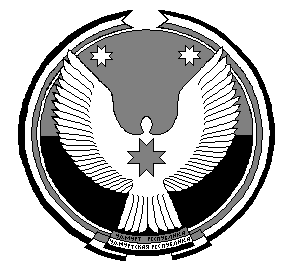 АДМИНИСТРАЦИЯМУНИЦИПАЛЬНОГО ОБРАЗОВАНИЯ "БЕЛЯЕВСКОЕ" "БЕЛЯЕВСКОЕ" МУНИЦИПАЛКЫЛДЫТЭТЛЭН АДМИНИСТРАЦИЕЗПОСТАНОВЛЕНИЕ		д. Беляевское              В целях приведения нормативно-правовых актов Администрации муниципального образования «Беляевское» в соответствие с распоряжением Правительства Российской Федерации от 16 июня 2018 года № 1206-р «О внесении изменений в Распоряжение Правительства РФ от 31.01.2017 № 147-р»   и Постановлением Правительства Удмуртской Республики от 26 декабря 2018года №549, Уставом муниципального образования «Беляевское», Администрация муниципального образования «Беляевское» п о с т а н о в л я е т:     1. Утвердить  Административный регламент исполнения муниципальной услуги  «Присвоение адреса объекту капитального строительства» (прилагается).     2. Обнародовать настоящее постановление  путем размещения на странице муниципального образования «Беляевское» официального сайта муниципального образования «Игринский район» в сети Интернет.     3. Контроль за  исполнением настоящего постановления оставляю за собой.Глава муниципального образования                                          В.Ю. БабкинУТВЕРЖДЕН                                                                                               постановлением Администрации                                                                                                муниципального образования                                                                                                «Беляевское»                                                                                                от 19 июля 2019 г.  № 56Общие положения1.1. Предмет регулирования регламентаНастоящий административный регламент предоставления Администрацией муниципального образования «Беляевское» муниципальной услуги «Присвоение адреса объекту капитального строительства» (далее – Регламент), устанавливает сроки и последовательность административных процедур (действий) Администрации муниципального образования «Беляевское» (далее – Администрация муниципального образования), осуществляемых по запросу заявителей в пределах установленных нормативными правовыми актами Российской Федерации и Удмуртской Республики полномочий в соответствии с требованиями Федерального закона от 27.07.2010 № 210-ФЗ «Об организации предоставления государственных и муниципальных услуг» при предоставлении указанной муниципальной услуги.Регламент также устанавливает порядок взаимодействия должностных лиц Администрации между собой и с заявителями, при предоставлении муниципальной услуги ««Присвоение адреса объекту капитального строительства»» (далее – муниципальная услуга).1.2. Круг заявителейМуниципальная услуга предоставляется физическим и юридическим лицам, индивидуальным предпринимателям, заинтересованным в присвоении адреса объекту капитального строительства, либо лицам, уполномоченным ими на совершение соответствующих действий в установленном законодательством Российской Федерации порядке (далее – заявители).1.3. Информация о месте нахождения и графике работы исполнителя муниципальной услуги1.3.1. Исполнителем муниципальной услуги является Администрация муниципального образования «Беляевское» (далее – Администрация МО).В целях реализации права заявителей на получение муниципальной услуги по принципу «одного окна» прием заявлений, консультирование и выдача результатов предоставления муниципальной услуги обеспечено через филиал «Игринский» Автономного учреждения «Многофункциональный центр по предоставлению государственных и муниципальных услуг Удмуртской республики» (далее – Многофункциональный центр).1.3.2. Информирование по вопросам предоставления муниципальной услуги осуществляют специалисты Администрации МО, работники Многофункционального центра в местах приема заявлений (пункт 1.3.5. настоящего Административного регламента) при личном обращении заявителей, по телефону или по запросу в порядке, установленном законодательством Российской Федерации. 1.3.3. Контактные данные Администрации МО:юридический адрес местонахождения Администрации МО: Удмуртская Республика, Игринский район, д. Беляевское, ул. Центральная, д.3;телефон: (34134) 4-96-35, адрес электронной почты: belyaevskoe@mail.ruАдрес страницы муниципального образования «Беляевское» официального сайта муниципального образования «Игринский район», содержащего информацию о предоставлении муниципальной услуги: http://igra.udmurt.ru/city/mo_obr/mo_belyaevskoe/ (далее – официальный сайт).График работы Администрации МО: ежедневно, кроме субботы, воскресенья и нерабочих праздничных дней, с 08.00 ч. до 16.12 ч. с перерывом на обед с 12.00 ч. до 13.00 ч.Многофункциональный центр расположен по адресу: Удмуртская Республика,  Игринский район, п. Игра, ул. Советская, д. 33. Телефон для справок: 8(34134) 4-07-70Электронный адрес:  mfc-igra @mail.ruТелефон регионального центра телефонного обслуживания населения в Удмуртской Республике (3412) 60-00-00.Режим работы:Понедельник   с 8.00 до 18.00Вторник  	   с 8.00 до 20.00Среда	             с 8.00 до 18.00Четверг            с 8.00 до 18.00Пятница	    с 8.00 до 18.00Суббота	      с 9.00 до 13.00Воскресенье	выходнойПерерыв на обед по скользящему графику. Продолжительность и время перерывов на обед и технологических перерывов отражены на информационных стендах Многофункционального центра.Прием и выдача документов Многофункциональным центром осуществляется в соответствии с вышеприведенным графиком его работы, при этом в субботу документы принимаются по предварительной записи с использованием системы управления электронной очередью.1.3.5. Информацию о месте нахождения и графике работы Многофункционального центра можно получить по телефонам 8(34134)4-07-70, на официальном сайте, в федеральной государственной информационной системе «Единый государственный портал государственных и муниципальных услуг» (далее - ЕПГУ), государственной информационной системе «Региональный портал государственных и муниципальных услуг Удмуртской Республики» (далее - РПГУ), на сайте Многофункционального центра.1.3.6. Время ожидания заинтересованного лица в очереди для получения информации (консультации) о муниципальной услуге, ходе выполнения запроса о предоставлении муниципальной услуги не превышает 15 минут.Предоставление информации по телефону или при личном приеме граждан не может превышать 10 минут и начинается с информации о фамилии, имени, отчестве и должности специалиста Администрации, осуществляющего консультирование.1.3.7. Предоставление информации о муниципальной услуге, ходе выполнения запроса о предоставлении муниципальной услуги в письменном виде осуществляется посредством направления заявителю запрашиваемой информации на бумажном или электронном носителе не позднее 5 дней с момента поступления соответствующего запроса.Письменные ответы на запросы информации о муниципальной услуге даются в простой, четкой и понятной форме и должны содержать ответы на поставленные вопросы, должность, фамилию и инициалы лица, подписавшего ответ, фамилию и инициалы исполнителя, номер телефона исполнителя.2. Стандарт предоставления муниципальной услуги2.1. Наименование муниципальной услугиНаименование муниципальной услуги – «Присвоение адреса объекту капитального строительства».2.2. Наименование органа, предоставляющего муниципальную услугуМуниципальную услугу предоставляет Администрация МО. При предоставлении муниципальной услуги Администрация МО осуществляет взаимодействие с органами государственной власти, органами местного самоуправления, организациями, с Многофункциональным центром в части приема, регистрации заявления и прилагаемых к нему документов от заявителя, необходимых для предоставления муниципальной услуги, выдачи заявителю результата муниципальной услуги.Процедуры взаимодействия с указанными организациями определяются муниципальными правовыми актами, соглашениями, принимаемыми в соответствии с действующим законодательством.2.3. Результат предоставления муниципальной услугиРезультатом предоставления муниципальной услуги является:- постановление о присвоении адреса объекту капитального строительства и справка о присвоении адреса объекту капитального строительства;- мотивированный отказ в предоставлении муниципальной услуги.2.4. Срок предоставления муниципальной услуги, срок выдачи (направления) документов, являющихся результатом предоставления муниципальной услуги2.4.1. Срок предоставления муниципальной услуги при письменном обращении заявителя, поступившем лично, по почте или по электронной почте, а также при устном обращении при невозможности дать ответ в ходе личного приема, не может превышать 12 рабочих дней со дня регистрации обращения заявителя. 2.4.2. Выдача (направление) заявителю документов, являющихся результатом предоставления муниципальной услуги, производится не позднее одного дня с момента подписания и регистрации таких документов.2.4.3. Если окончание срока рассмотрения заявления приходится на нерабочий день, то днем окончания этого срока считается следующий за ним рабочий день. 2.5. Перечень нормативных правовых актов, регулирующих отношения, возникающие в связи с предоставлением муниципальной услуги, с указанием их реквизитов и источников официального опубликованияНормативными правовыми актами, регулирующими отношения, возникающие в связи с предоставлением муниципальной услуги, являются:- Конституция Российской Федерации, официально опубликованной	 в изданиях «Собрание законодательства Российской Федерации», «Парламентская газета», «Российская газета»;- Федеральный закон от 29.12.2004 № 188-ФЗ «Жилищный кодекс Российской Федерации» официально опубликованный в изданиях «Собрание законодательства Российской Федерации», «Парламентская газета», «Российская газета»;- Федеральный закон от 29.12.2004 № 190-ФЗ «Градостроительный кодекс Российской Федерации», официально опубликованный в изданиях «Российская газета», «Собрание законодательства РФ», «Парламентская газета»;- Федеральный закон от 29.12.2004 № 191-ФЗ «О введении в действие Градостроительного кодекса Российской Федерации» официально опубликованный в изданиях «Российская газета», «Собрание законодательства РФ», «Парламентская газета»;- Федеральный закон от 06.10.2003 № 131-ФЗ «Об общих принципах организации местного самоуправления в Российской Федерации», официально опубликованный в изданиях «Собрание законодательства Российской Федерации», «Российская газета», «Парламентская газета»;- Федеральный закон от 24.07.2007 № 221-ФЗ «О государственном кадастре недвижимости», официально опубликованный в изданиях «Собрание законодательства Российской Федерации», «Российская газета», «Парламентская газета»; - Федеральный закон от 27.07.2010 № 210-ФЗ «Об организации предоставления государственных и муниципальных услуг» (с изм. от 29.12.2017 г.), официально опубликованный в изданиях «Собрание законодательства Российской Федерации», «Российская газета»; -  Постановление Правительства РФ от 19.11.2014 № 1221 «Об утверждении Правил присвоения, изменения и аннулирования адресов»;- Устав муниципального образования «Беляевское», принятый решением Совета депутатов муниципального образования «Беляевское» от 01.12.2005 № 1;- настоящий Административный регламент.2.6. Перечень документов, необходимых в соответствии с нормативными правовыми актами для предоставления муниципальной услуги, в том числе в электронной форме, порядок их предоставления2.6.1. Заявитель предоставляет следующие документы, необходимые в соответствии с законодательными или иными нормативными правовыми актами для предоставления муниципальной услуги:- заявление по примерной форме, приведенной в приложениях № 1 к настоящему Регламенту.-  кадастровый паспорт объекта капитального строительства;-  копию документа, удостоверяющего личность (для физических лиц);- копии документа, удостоверяющего личность, представителя заявителя и документа, подтверждающего полномочия представителя заявителя;Приведенный в настоящем пункте перечень документов является исчерпывающим, запрашивать у заявителя для предоставления муниципальной услуги иные документы запрещается.2.6.2. Заявитель вправе приложить к заявлению:а) правоустанавливающие документы на земельный участок, если право на него зарегистрировано в Едином государственном реестре прав на недвижимое имущество и сделок с ним;б) разрешение на строительство;в) свидетельство о государственной регистрации юридического лица;Непредставление заявителем указанных в настоящем пункте документов не может являться основанием для отказа в предоставлении муниципальной услуги, данные документы запрашиваются специалистами Администрации в порядке межведомственного взаимодействия.2.6.3. Копии документов предоставляются с одновременным приложением оригиналов таких документов и после проверки их соответствия оригиналам заверяются лицом, принимающим документы, оригиналы документов возвращаются заявителю.2.6.4. При предоставлении муниципальной услуги требуется получение согласия заявителя на обработку его персональных данных.В случае если для предоставления муниципальной услуги необходима обработка персональных данных лица, не являющегося заявителем, и если в соответствии с федеральным законом обработка таких персональных данных может осуществляться с согласия указанного лица, при обращении за получением муниципальной услуги заявитель дополнительно представляет документы, подтверждающие получение согласия указанного лица или его законного представителя на обработку персональных данных указанного лица. Указанные документы могут быть представлены, в том числе в форме электронного документа. Данные требования не распространяются на лиц, признанных безвестно отсутствующими, и на разыскиваемых лиц, место нахождения которых не установлено уполномоченным федеральным органом исполнительной власти.2.6.5. Заявитель представляет документы для получения муниципальной услуги: - лично – по месту нахождения Администрации;- почтовым отправлением в адрес Администрации;- по электронным каналам связи (электронная почта Администрации, Единый портал государственных и муниципальных услуг).2.7. Перечень документов, необходимых в соответствии с нормативными правовыми актами для предоставления муниципальной услуги, которые находятся в распоряжении структурных подразделений Администрации, участвующих в предоставлении муниципальных услуг, и которые заявитель вправе представить, а также способы их получения заявителем, в том числе в электронной форме 2.7.1. Для предоставления муниципальной услуги не требуется предоставления каких – либо иных документов, кроме указанных в пункте 2.6. настоящего Регламента.2.7.3.Запрещается требовать от заявителя:- предоставления документов и информации или осуществления действий, представление или осуществление которых не предусмотрено нормативными правовыми актами, регулирующими отношения, возникающие в связи с предоставлением муниципальной услуги;- предоставления документов и информации, которые в соответствии с нормативными правовыми актами Российской Федерации и Удмуртской Республики, и муниципальными правовыми актами находятся в распоряжении Администрации, государственных органов, иных органов местного самоуправления и (или) подведомственных государственным органам и органам местного самоуправления организаций, участвующих в предоставлении муниципальных услуг, за исключением документов, указанных в части 6 статьи 7 Федерального закона от 27.07.2010 № 210-ФЗ «Об организации предоставления государственных и муниципальных услуг».2.8. Перечень оснований для отказа в приеме документов, необходимых для предоставления муниципальной услугиОснования для отказа в приеме документов действующим законодательством не установлены.2.9. Перечень оснований для приостановления или отказа в предоставлении муниципальной услуги2.9.1. Оснований для приостановления предоставления муниципальной услуги не предусмотрено.2.9.2. Перечень оснований для отказа в предоставлении муниципальной услуги:- к заявлению не приложены документы, указанные в пункте 2.6.1. настоящего Регламента;- с заявлением обратилось лицо, не указанное в пункте 1.2. настоящего Регламента (далее – ненадлежащее лицо);- в заявлении не указаны (не поддаются прочтению) фамилия гражданина, направившего заявление, и почтовый адрес, по которому должен быть направлен ответ заявителю. Отказ в предоставлении муниципальной услуги в связи с тем, что в заявлении не указан (не поддается прочтению) почтовый адрес, по которому должен быть направлен ответ, возможен только в случае, если в заявлении отсутствует просьба о направлении заявителю результата муниципальной услуги на электронный адрес, указанный в заявлении;- текст письменного заявления не поддается прочтению;- заявитель подал заявление об отказе в предоставлении муниципальной услуги;- в заявлении содержатся нецензурные либо оскорбительные выражения, угрозы жизни, здоровью и имуществу должностного лица, а также членов его семьи;- в заявлении содержится вопрос, на который заявителю многократно давались письменные ответы по существу в связи с ранее направляемыми заявлениями, и при этом в заявлении не приводятся новые доводы или обстоятельства;Приведенный в настоящем пункте перечень оснований для отказа в предоставлении муниципальной услуги является исчерпывающим.2.10. Перечень услуг, которые являются необходимыми и обязательными для предоставления муниципальной услугиДля предоставления муниципальной услуги необходимо оказание следующих услуг:- кадастровый учет недвижимого имущества, предоставление сведений, внесенных в государственный кадастр недвижимости, проведение кадастровых работ.2.11. Порядок, размер и основания взимания государственной пошлины или иной платы, взимаемой за предоставление муниципальной услугиМуниципальная услуга оказывается бесплатно.2.12. Порядок, размер и основания взимания платы за предоставление услуг, которые являются необходимыми и обязательными для предоставления муниципальной услугиЗа выдачу документов, предусмотренных пунктом 2.10, взимается плата, размер которой устанавливается организациями, оказывающими данные виды услуг.2.13. Максимальный срок ожидания в очереди при подаче запроса о предоставлении муниципальной услугиВремя ожидания в очереди при подаче документов на предоставление муниципальной услуги, при получении результатов ее предоставления не должно превышать 15 минут.2.14. Срок регистрации запроса заявителя о предоставлении муниципальной услуги, в том числе в электронной формеРегистрации запроса заявителя о предоставлении муниципальной услуги осуществляется специалистом Администрации в течение 10 минут с момента обращения заявителя (при личном обращении); одного дня со дня поступления письменной корреспонденции (почтой), одного дня со дня поступления запроса по электронным каналам связи.2.15. Требования к помещениям, в которых предоставляется муниципальная услуга, к месту ожидания и приема заявителей, размещению и оформлению визуальной, текстовой и мультимедийной информации о порядке предоставления таких услуг2.15.1. Для заявителей должно быть обеспечено удобство с точки зрения пешеходной доступности от остановок общественного транспорта до здания Администрации и Многофункционального центра (не более 5 минут пешком).2.15.2. На территории, прилегающей к Администрации должны быть оборудованы бесплатные места для парковки не менее пяти автотранспортных средств, в том числе не менее двух – для транспортных средств инвалидов.2.15.3. Вход в здание (помещение) и выход из него должны быть оборудованы информационной табличкой (вывеской), содержащей информацию о наименовании, адресе, графике работы, пандусом и расширенным проходом, позволяющим обеспечить беспрепятственный доступ гражданам, в том числе инвалидам, использующим кресла-коляски.2.15.4. Для удобства граждан помещения для непосредственного взаимодействия должностных лиц и граждан должны размещаться на нижних этажах здания.2.15.5. Помещения и рабочие места для предоставления муниципальной услуги должны соответствовать санитарно-эпидемиологическим правилам и нормативам «Гигиенические требования к персональным электронно-вычислительным машинам и организации работы. СанПиН 2.2.2/2.4.1340-03».Здания и помещения Многофункционального центра также должны соответствовать требованиям, указанным в постановлении Правительства Российской Федерации от 22.12.2012 № 1376 «Об утверждении правил организации деятельности многофункциональных центров предоставления государственных и муниципальных услуг». 2.15.6. Помещения для приема заявителей и ожидания приема оборудуются:- противопожарной системой и средствами пожаротушения;- системой оповещения о возникновении чрезвычайной ситуации;- системой кондиционирования воздуха (при необходимости).В здании Администрации предусматривается наличие бесплатного туалета.2.15.7. Прием граждан должен осуществляться в специально выделенных для этих целей помещениях, которые включают: места для ожидания, места для заполнения запросов (заявлений) о предоставлении муниципальной услуги, места приема граждан.2.15.8. Места для ожидания должны соответствовать комфортным условиям для граждан, в том числе инвалидов, использующих кресла-коляски, и оптимальным условиям работы должностных лиц.Места для ожидания должны быть обеспечены стульями. Количество мест ожидания определяется исходя из фактической нагрузки и возможностей для их размещения в здании, но не может составлять менее пяти мест.В местах для ожидания на видном месте должны быть расположены схемы размещения средств пожаротушения и путей эвакуации посетителей и должностных лиц.2.15.9 Места для заполнения запросов (заявлений) о предоставлении муниципальной услуги, предназначенные для ознакомления граждан с информационными материалами, должны быть оборудованы:- визуальной, текстовой информацией, размещаемой на информационных стендах, обновляемой по мере изменения законодательных и иных нормативных правовых актов, регулирующих предоставление муниципальной услуги, справочных сведений;- стульями, столами (стойками), бланками заявлений и письменными принадлежностями.2.15.10. Информационные стенды должны быть максимально заметны, хорошо просматриваемы и функциональны. Они должны оборудоваться карманами формата А4, в которых размещаются информационные листки, образцы заполнения форм бланков, типовые формы документов.Тексты материалов печатаются удобным для чтения шрифтом, без исправлений, наиболее важные места выделяются полужирным начертанием либо подчеркиваются.2.15.11. Информационные стенды, а также столы (стойки) для оформления документов должны быть размещены в местах, обеспечивающих свободный доступ к ним граждан, в том числе инвалидов, использующих кресла-коляски.2.15.12. Кабинет приема заявителей должен быть оборудован информационными табличками (вывесками) с указанием:- номера кабинета;- фамилии, имени, отчества и должности специалиста, осуществляющего прием и (или) выдачу документов, консультирование по вопросам предоставления муниципальной услуги;- графика приема заявителей, в том числе с указанием времени обеденного и технологического перерывов.Рабочие места должностных лиц, осуществляющих работу с заявителями, оснащаются компьютерами и оргтехникой, информационной базой данных.Для заявителей предусматривается наличие мест для сидения и столов (стоек) для оформления документов. При необходимости сотрудник Многофункционального центра, осуществляющий прием и выдачу документов, обеспечивает заявителя бумагой, формами (бланками) документов, необходимых для получения муниципальной услуги, а также канцелярскими принадлежностями.2.15.13. В целях соблюдения прав инвалидов на беспрепятственный доступ к объектам социальной инфраструктуры орган, предоставляющий муниципальную услугу, при предоставлении муниципальной услуги обеспечивает инвалидам (включая инвалидов, использующих кресла-коляски и собак-проводников):- сопровождение инвалидов, имеющих стойкие расстройства функции зрения и самостоятельного передвижения, и оказания им помощи в органе, предоставляющем муниципальную услугу;- надлежащее размещение оборудования и носителей информации, необходимых для обеспечения беспрепятственного доступа инвалидов с учетом ограничений их жизнедеятельности;- дублирование необходимой для инвалидов звуковой и зрительной информации, а также надписей, знаков и иной текстовой и графической информации знаками, выполненными рельефно-точечным шрифтом Брайля, допуск сурдопереводчика и тифлосурдопереводчика;- допуск собаки-проводника при наличии документа, подтверждающего ее специальное обучение и выдаваемого по форме и в порядке, которые определяются Министерством труда и социальной защиты Российской Федерации;- оказание помощи инвалидам в преодолении барьеров, мешающих получению ими муниципальной услуги наравне с другими лицами.2.15.14. Прием граждан ведется специалистом по приему населения в порядке общей очереди либо по предварительной записи.2.15.15. Специалист по приему населения обеспечивается личной нагрудной карточкой (бейджем) с указанием фамилии, имени, отчества (при наличии) и должности.В целях настоящего пункта под специалистом, осуществляющим прием населения, понимается специалист Администрации, к должностным обязанностям которого отнесено выполнение таких действий в соответствии с должностной инструкцией.2.15.16. Специалист по приему населения, а также иные должностные лица, участвующие в предоставлении муниципальной услуги, работающие с инвалидами, должны быть проинструктированы или обучены по вопросам, связанным с обеспечением доступности для инвалидов объектов социальной, инженерной и транспортной инфраструктуры и услуг в соответствии с законодательством Российской Федерации и законодательством Удмуртской Республики.2.15.17. Гражданам предоставляется возможность осуществить предварительную запись по телефону, указанному в разделе 1.3. настоящего Регламента.При предварительной записи гражданин сообщает специалисту по приему населения желаемое время приема.При определении времени приема по телефону специалист по приему населения назначает время на основании графика уже запланированного времени приема граждан и времени, удобного гражданину.2.16. Показатели доступности и качества муниципальной услуги2.16.1. Показателями доступности и качества муниципальной услуги являются:- количество взаимодействий заявителя с должностными лицами при предоставлении муниципальной услуги и их продолжительность;- возможность получения информации о ходе предоставления муниципальной услуги, в том числе с использованием информационно-коммуникационных технологий;- объективное, всестороннее и своевременное рассмотрение документов, представленных заявителями;- достоверность информации о ходе предоставления муниципальной услуги;- удобство и доступность получения заявителем информации о порядке и ходе предоставления муниципальной услуги.2.16.2. При предоставлении муниципальной услуги непосредственного взаимодействия заявителя и должностных лиц (сотрудников) Администрации не требуется, за исключением случаев, когда заявителю лично или по телефону предоставляется устная информация о ходе предоставления муниципальной услуги.Общая продолжительность взаимодействия заявителя с должностным лицом (сотрудником) Администрации при предоставлении муниципальной услуги не должна превышать 30 минут.2.16.3. В любое время с момента предоставления запроса о предоставлении муниципальной услуги заявитель имеет право на получение сведений о ходе исполнения муниципальной услуги письменно либо устно по телефону или на личном приеме.2.17. Иные требования2.17.1. В случае предоставления муниципальной услуги в электронном форме посредством федеральной государственной информационной системы «Единый портал государственных и муниципальных услуг (функций) (далее – ЕПГУ) или государственной информационной системы Удмуртской Республики «Портал государственных и муниципальных услуг (функций)» (далее – РПГУ) (в том числе с использованием инфомата) идентификация и удостоверение прав заявителя на получение муниципальной услуги осуществляется на основе логина (СНИЛС) и пароля, вводимых заявителем при входе в вышеуказанные информационные системы или на основании идентификационных данных, содержащихся на универсальной электронной карте, в случае осуществления доступа заявителя на ЕПГУ и РПГУ посредством такой карты, с использованием единой системы идентификации и аутентификации.Авторизованный доступ пользователя универсальной электронной карты к получению муниципальной услуги осуществляется посредством электронных приложений, записанных на электронном носителе универсальной электронной карты, в соответствии с положениями статьи 23 Федерального закона от 27.07.2010 № 210-ФЗ «Об организации предоставления государственных и муниципальных услуг». 3.	Состав, последовательность и сроки выполнения административных процедур, требования к порядку их выполнения, в том числе особенности выполнения административных процедур в электронной форме, а также особенности выполнения административных процедур в многофункциональных центрах3.1. Порядок осуществления административных процедур в электронной формеПри подаче заявителем заявления в электронной форме (через Единый портал государственных и муниципальных услуг www.gosuslugi.ru или электронную почту) уполномоченное лицо Администрации осуществляет прием заявления и документов, поданных заявителем в электронном виде и направляет их специалисту Администрации для регистрации и выполнения дальнейших административных процедур в соответствии с подпунктом 3.3. настоящего Регламента.Иных особенностей выполнения административных процедур и действий в электронной форме не предусмотрено.3.2. Перечень административных процедур3.2.1. Предоставление муниципальной услуги предусматривает осуществление следующих административных процедур:- подача заявителем заявления и иных документов, необходимых для предоставления муниципальной услуги, и прием таких заявления и документов;-  определение исполнителя муниципальной услуги;- формирование и направление межведомственных запросов в органы (организации), участвующие в предоставлении муниципальной услуги; - рассмотрение заявления и документов, принятие решения о присвоении адреса объекту капитального строительства либо об отказе в предоставлении муниципальной услуги;- получение заявителем результата предоставления муниципальной услуги.Порядок и сроки совершения каждой из перечисленных административных процедур приводится в подразделах настоящего Регламента, содержащих описание конкретных административных процедур.3.2.2. Блок-схема предоставления муниципальной услуги представлена в приложении № 2 к настоящему Регламенту.3.3. Описание административных процедур3.3.1. Подача заявителем заявления и иных документов, необходимых для предоставления муниципальной услуги, и прием таких заявления и документов.3.3.1.1. Основанием для начала административной процедуры является поступление заявления и прилагаемых к нему документов (далее – заявление). 3.3.1.2. Заявление, направленное почтовым отправлением, посредством электронных средств связи или полученное при личном обращении заявителя, принимается, проверяется и регистрируется специалистом, осуществляющим прием документов, в день его поступления с проставлением входящего номера и даты поступления на письменном заявлении, сведений о приложенных документах.Время приема, регистрации заявления, поданного лично, специалистом, осуществляющим прием документов, составляет не более 10 минут.Прием и регистрация заявления, направленного почтовым отправлением или с использованием электронных средств связи осуществляется не позднее дня его поступления.В целях настоящего пункта под специалистом, осуществляющим прием документов, понимается специалист Администрации, к должностным обязанностям которого отнесено выполнение таких действий в соответствии с должностной инструкцией.3.3.1.3. При личном приеме заявителя и регистрации заявления специалист, осуществляющий прием документов, проверяет правильность оформления заявления и соответствие его пункту 2.6.1. настоящего Регламента. При установлении специалистом, осуществляющим прием документов, факта наличия оснований для отказа в предоставлении муниципальной услуги данный специалист доводит до заявителя информацию о предстоящем в связи с этим отказе в предоставлении муниципальной услуги и предлагает представить недостающие документы и (или) устранить замечания по оформлению заявления. В случае если после этого заявитель, несмотря на предстоящий отказ в предоставлении муниципальной услуги по основаниям, указанным в настоящем абзаце, настаивает на приеме поданных им документов, данный специалист, осуществляет прием и регистрацию поданных заявителем документов.3.3.1.4. По желанию заявителя при приеме и регистрации заявления на втором экземпляре специалист, осуществляющий прием, проставляет отметку о принятии заявления с указанием даты предоставления, либо выдает заявителю расписку о приеме поданных заявителем документов, где указывается перечень принятых документов, входящий номер заявления и дата его поступления.3.3.1.6. Результатом административной процедуры является регистрация поступившего заявления и выдача заявителю расписки о приеме поданных заявителем документов, зафиксированные на бумажном носителе.3.3.2. Определение исполнителя муниципальной услуги.3.3.2.1. Основанием для начала административной процедуры является регистрация поступившего заявления.Заявление, поступившее в Администрацию, передается специалистом, осуществившим его прием, Главе муниципального образования для направления на исполнение.3.3.2.3. В соответствии с пунктом 2.17.4. настоящего Регламента, в случае если текст заявления не поддается прочтению, специалист, зарегистрировавший заявление, осуществляет действия по оформлению отказа в предоставлении муниципальной услуги. 3.3.2.4. Глава муниципального образования в течение 1 рабочего дня с момента получения заявления направляет его на исполнение специалисту.3.3.2.5. Определение исполнителя муниципальной услуги осуществляется исходя из должностных обязанностей специалиста и количества документов, находящихся у него на исполнении.3.3.2.9. Результатом административной процедуры является решение об определении исполнителя муниципальной услуги, зафиксированное в наложенной Главой муниципального образования резолюции.3.3.3. Формирование и направление межведомственных запросов в органы (организации), участвующие в предоставлении муниципальной услуги.3.3.3.1. Основанием для начала административной процедуры является:- определение исполнителя муниципальной услуги.В случае, если в поступивших документах отсутствует (не поддается прочтению) информация, необходимая для направления запросов, заявителем не представлены документы, предусмотренные пунктом 2.6.1. настоящего Регламента, или представленные документы свидетельствуют об отсутствии у лица, подавшего заявление, соответствующих полномочий, административная процедура не проводится. 3.3.3.2. Лицо, указанное в пункте 3.3.3.1. настоящего Регламента, не позднее 1 дня с момента регистрации заявления либо с момента определения исполнителя муниципальной услуги обеспечивает подготовку и направление запросов следующих документов и сведений:- сведения из Государственного кадастра недвижимости.3.3.3.3. Запросы подготавливаются исходя из заявления и приложенных к нему документов, с учетом требований, предъявляемых к таким запросам статьей 7.2. Федерального закона от 27.07.2010 № 210-ФЗ «Об организации предоставления государственных и муниципальных услуг» и иными правовыми актами.Запросы могут направляться в письменной или электронной форме (при наличии соответствующей возможности у Администрации).3.3.3.4. Запросы регистрируются лицом, подготовившим запрос, в соответствии с правилами делопроизводства, и направляются им в органы (организации), участвующие в предоставлении муниципальной услуги. 3.3.3.5. Не позднее 1 дня с момента поступления в Администрацию ответов на запросы, подготовленные специалистом Администрации, указанные ответы направляются исполнителю муниципальной услуги.3.3.3.6. Результатом административной процедуры является:- поступление исполнителю муниципальной услуги ответов на запросы на бумажном или электронном носителе. Результаты административной процедуры фиксируются в соответствии с правилами делопроизводства или особенностями направления отдельных запросов.3.3.4. Рассмотрение заявления и документов, принятие решения о присвоении адреса объекту капитального строительства либо об отказе в предоставлении муниципальной услуги.3.3.4.1. Основанием начала данной административной процедуры является поступление заявления и документов к исполнителю муниципальной услуги на рассмотрение представленных заявления и документов для проверки.3.3.4.2. Исполнитель муниципальной услуги рассматривает поступившие документы. 3.3.4.3. При наличии оснований для отказа в предоставлении муниципальной услуги, указанных в пункте 2.9.2 настоящего Регламента, готовится письменное уведомление об отказе в предоставлении муниципальной услуги с указанием причин отказа.3.3.4.4. При отсутствии оснований для отказа в предоставлении муниципальной услуги, указанных в пункте 2.9.2 настоящего Регламента, исполнитель муниципальной услуги подготавливает постановление Администрации о присвоении почтового адреса объекту капитального строительства. 3.3.4.5. В порядке делопроизводства исполнитель муниципальной услуги направляет подготовленные документы в соответствии с пунктами 3.3.4.3 и 3.3.4.4 настоящего Регламента для принятия решения Главе муниципального образования.3.3.4.6. Глава муниципального образования принимает решение и подписывает постановление Администрации о присвоении почтового адреса объекту капитального строительства.3.3.4.7. Специалист, на основании подписанного Главой муниципального образования постановления, подготавливает и подписывает справку о присвоении почтового адреса объекту капитального строительства.3.3.4.7. Максимальный срок выполнения данной административной процедуры составляет 9 рабочих дней.3.3.5. Получение заявителем результата предоставления муниципальной услуги.3.3.5.1. Основанием начала административной процедуры является поступление постановления Администрации о присвоении адреса объекту капитального строительства, а также подготовка справки о присвоении адреса объекту капитального строительства, либо письма об отказе в предоставлении муниципальной услуги.3.3.5.2. Специалист Администрации, ответственный за выдачу документов, осуществляет не позднее одного дня с момента подписания и регистрации таких документов выдачу заявителю нарочно или направление по почте следующих документов: заверенной в установленном порядке копии Постановления Администрации о присвоении адреса объекту капитального строительства и справки о присвоении адреса объекту капитального строительства, либо письма об отказе в предоставлении муниципальной услуги.3.3.5.3. При получении заявителем документов, являющихся результатами муниципальной услуги, нарочно, заявитель расписывается в журнале выдачи и направления постановлений и иных документов с указанием даты получения документов.3.3.6.4. Результатом административной процедуры является направление заявителю документов, являющихся результатами муниципальной услуги, по почте либо выдача таких документов заявителю нарочно.Результат административной процедуры фиксируется в журнале выдачи и направления постановлений и иных документов. Формы контроля за исполнением административного регламента.4.1. Порядок осуществления текущего контроля за соблюдением и исполнением ответственными должностными лицами положений регламента и иных нормативных правовых актов, устанавливающих требования к предоставлению муниципальной услуги, а также принятием ими решений4.1.1. Текущий контроль за соблюдением и исполнением ответственными должностными лицами и (или) работниками положений настоящего Регламента и иных нормативных правовых актов, устанавливающих требования к предоставлению муниципальной услуги, проводится в отношении:- соблюдения последовательности действий, определенных административными процедурами по предоставлению муниципальной услуги, исполнителем муниципальной услуги – Главой муниципального образования при осуществлении проверки переданных ему проекта письма об отказе или постановления Администрации о присвоении адреса объекту капитального строительства и справка о присвоении адреса объекту капитального строительства;- законности и обоснованности решений об отказе в предоставлении муниципальной услуги, принятых исполнителем муниципальной услуги;- правильности оформления постановления Администрации о присвоении адреса объекту капитального строительства и справка о присвоении адреса объекту капитального строительства – Заместителем главы Администрации муниципального образования (далее – Заместитель главы Администрации).4.1.3. Проверки, проводимые Заместителем главы Администрации, Главой муниципального образования, осуществляются в порядке и сроки, предусмотренные настоящим Регламентом для административных действий по проверке проекта письма об отказе либо проекта постановления, согласованию проекта постановления.4.2. Порядок и периодичность осуществления плановых и внеплановых проверок полноты и качества предоставления муниципальной услуги, в том числе порядок и формы контроля за полнотой и качеством предоставления муниципальной услуги4.2.1. Контроль за полнотой и качеством предоставления муниципальной услуги осуществляется посредством плановых и внеплановых проверок, проводимых Администрацией.4.2.2. Плановые проверки осуществляются на основании годовых планов работы Администрации.Внеплановые проверки проводятся по конкретному обращению заявителя или контрольно-надзорных и правоохранительных органов.4.2.3. Проверка полноты и качества предоставления муниципальной услуги включает в себя проведение проверок, направленных на выявление и устранение нарушений прав заявителей, рассмотрение, принятие решений и подготовку ответов на обращения заявителей, содержащие жалобы на действия (бездействие) и решения должностных лиц Администрации, муниципальных служащих, выявления возможности и способов улучшения качества предоставления муниципальной услуги.4.2.4. При проверке могут рассматриваться все вопросы, связанные с предоставлением муниципальной услуги (комплексные проверки), или отдельные аспекты (тематические проверки).4.2.5. Порядок проведения проверки и ее предмет определяется лицом, принявшим решение о проведении проверки, исходя из планов проведения проверок, либо обстоятельств, послуживших поводом для проведения проверки, полномочий Администрации, установленных правовыми актами и настоящим Регламентом.4.2.6. Результаты проведенных проверок оформляются актом, составляемым в произвольной форме, к которому прилагаются необходимые документы, в том числе объяснительные записки должностных лиц, сотрудников Администрации.4.3. Ответственность должностных лиц и (или) работников за решения и действия (бездействие), принимаемые (осуществляемые) ими в ходе предоставления муниципальной услуги	4.3.1. Должностные лица и (или) работники Администрации и Многофункционального центра, не представившие (несвоевременно представившие) запрошенные и находящиеся в распоряжении соответствующих органов либо организации документ или информацию, подлежат административной, дисциплинарной или иной ответственности в соответствии с законодательством Российской Федерации.4.3.2. Ответственность должностных лиц и сотрудников Администрации определяется исходя из их должностных обязанностей, определенных трудовым договором и должностной инструкцией, с учетом положений правовых актов, регламентирующих предоставление муниципальной услуги, устанавливающих соответствующую ответственность, настоящего Регламента.5. Досудебное (внесудебное) обжалование заявителем решений и действий (бездействия) Администрации МО, Многофункционального центра, организаций, предусмотренных частью 1.1 статьи 16 Федерального закона от 27.07.2010 № 210-ФЗ «Об организации предоставления государственных и муниципальных услуг», а также их должностных лиц, муниципальных служащих, работников5.1. Информация для заявителя о его праве подать жалобу на решение и (или) действие (бездействие) Администрации МО предусмотренных частью 1.1 статьи 16 Федерального закона от 27.07.2010 № 210-ФЗ «Об организации предоставления государственных и муниципальных услуг», а также их должностных лиц, муниципальных служащих, работниковЗаявитель имеет право на досудебное (внесудебное) обжалование действий (бездействия) и решений, принятых (осуществляемых) в ходе предоставления муниципальной услуги.5.2. Предмет жалобыЗаявитель может обратиться с жалобой, в том числе в следующих случаях:- нарушение срока регистрации запроса о предоставлении муниципальной услуги, запроса, указанного в статье 15.1 Федерального закона от 27.07.2010 № 210-ФЗ «Об организации предоставления государственных и муниципальных услуг»;- нарушение срока предоставления муниципальной услуги. В указанном случае досудебное (внесудебное) обжалование заявителем решений и действий (бездействия) многофункционального центра, работника многофункционального центра возможно в случае, если на многофункциональный центр, решения и действия (бездействие) которого обжалуются, возложена функция по предоставлению соответствующих муниципальных услуг в полном объеме в порядке, определенном частью 1.3 статьи 16 Федерального закона от 27.07.2010 № 210-ФЗ «Об организации предоставления государственных и муниципальных услуг»;- требование у заявителя документов, не предусмотренных нормативными правовыми актами Российской Федерации, нормативными правовыми актами субъектов Российской Федерации, муниципальными правовыми актами для предоставления муниципальной услуги;- отказ в приеме документов, предоставление которых предусмотрено нормативными правовыми актами Российской Федерации, нормативными правовыми субъектов Российской Федерации, муниципальными нормативными правовыми актами для предоставления муниципальной услуги, у заявителя;- отказ в предоставлении муниципальной услуги, если основания отказа не предусмотрены федеральными законами и принятыми в соответствии с ними иными нормативными правовыми актами Российской Федерации, законами и иными нормативными правовыми актами субъектов Российской Федерации, муниципальными правовыми актами (в указанном случае досудебное (внесудебное) обжалование заявителем решений и действий (бездействия) многофункционального центра, работника многофункционального центра возможно в случае, если на многофункциональный центр, решения и действия (бездействие) которого обжалуются, возложена функция по предоставлению соответствующих муниципальных услуг в полном объеме в порядке, определенном частью 1.3 статьи 16 Федерального закона от 27.07.2010 № 210-ФЗ «Об организации предоставления государственных и муниципальных услуг»);- затребование с заявителя при предоставлении муниципальной услуги платы, не предусмотренной нормативными правовыми актами Российской Федерации, нормативными правовыми актами субъектов Российской Федерации и муниципальными правовыми актами;- отказ органа, предоставляющего муниципальную услугу, должностного лица органа, предоставляющего муниципальную услугу, многофункционального центра, работника многофункционального центра, организаций, предусмотренных частью 1.1 статьи 16 Федерального закона от 27.07.2010 № 210-ФЗ «Об организации предоставления государственных и муниципальных услуг», или их работников в исправлении допущенных ими опечаток и ошибок в выданных в результате предоставления муниципальной услуги документах либо нарушение установленного срока таких исправлений (в указанном случае досудебное (внесудебное) обжалование заявителем решений и действий (бездействия) многофункционального центра, работника многофункционального центра возможно в случае, если на многофункциональный центр, решения и действия (бездействие) которого обжалуются, возложена функция по предоставлению соответствующих муниципальных услуг в полном объеме в порядке, определенном частью 1.3 статьи 16 Федерального закона от 27.07.2010 № 210-ФЗ «Об организации предоставления государственных и муниципальных услуг»);- нарушение срока или порядка выдачи документов по результатам предоставления муниципальной услуги;- приостановление предоставления муниципальной услуги, если основания приостановления не предусмотрены федеральными законами и принятыми в соответствии с ними иными нормативными правовыми актами Российской Федерации, законами и иными нормативными правовыми актами субъектов Российской Федерации, муниципальными правовыми актами (в указанном случае досудебное (внесудебное) обжалование заявителем решений и действий (бездействия) многофункционального центра, работника многофункционального центра возможно в случае, если на многофункциональный центр, решения и действия (бездействие) которого обжалуются, возложена функция по предоставлению соответствующих муниципальных услуг в полном объеме в порядке, определенном частью 1.3 статьи 16 Федерального закона от 27.07.2010 № 210-ФЗ «Об организации предоставления государственных и муниципальных услуг»). 5.3. Органы и уполномоченные на рассмотрение жалобы должностные лица, которым может быть направлена жалоба Органами, уполномоченными на рассмотрение жалобы, являются: -  Администрация МО;- Организации, предусмотренные частью 1.1 статьи 16 Федерального закона от 27.07.2010 № 210-ФЗ «Об организации предоставления государственных и муниципальных услуг».Должностными лицами, уполномоченными на рассмотрение жалобы, являются:- Глава муниципального образования «Беляевское» или лицо, исполняющее полномочия Главы, определяет должностное лицо и (или) работника, ответственного за рассмотрение жалобы;	- Руководитель организации, предусмотренной частью 1.1 статьи 16 Федерального закона от 27.07.2010 № 210-ФЗ «Об организации предоставления государственных и муниципальных услуг».5.4. Порядок подачи и рассмотрения жалобы5.4.1. Жалоба подается в письменной форме на бумажном носителе, в электронной форме в орган, предоставляющий муниципальную услугу, а также в организации, предусмотренные частью 1.1 статьи 16 Федерального закона от 27.07.2010 № 210-ФЗ «Об организации государственных и муниципальных услуг». Жалобы на решения и действия (бездействие) руководителя органа, предоставляющего государственную услугу, либо органа, предоставляющего муниципальную услугу, подаются в вышестоящий орган (при его наличии) либо в случае его отсутствия рассматриваются непосредственно руководителем органа, предоставляющего государственную услугу, либо органа, предоставляющего муниципальную услугу. Жалобы на решения и действия (бездействие) работника многофункционального центра подаются руководителю этого многофункционального центра. Жалобы на решения и действия (бездействие) многофункционального центра подаются учредителю многофункционального центра или должностному лицу, уполномоченному нормативным правовым актом субъекта Российской Федерации. Жалобы на решения и действия (бездействие) работников организаций, предусмотренных частью 1.1 статьи 16 Федерального закона от 27.07.2010 № 210-ФЗ «Об организации государственных и муниципальных услуг», подаются руководителям этих организаций.Жалоба на решения и действия (бездействие) органа, предоставляющего муниципальную услугу, должностного лица и (или) работника органа, предоставляющего муниципальную услугу, муниципального служащего, руководителя органа, предоставляющего муниципальную услугу, может быть направлена по почте, через многофункциональный центр, с использованием информационно-телекоммуникационной сети «Интернет», официального сайта органа, предоставляющего муниципальную услугу,  единого портала государственных услуг либо  региональный портал государственных услуг, а также может быть принята при личном приеме заявителя. Жалоба на решения и действия (бездействие) многофункционального центра, работника многофункционального центра может быть направлена по почте, с использованием информационно-телекоммуникационной сети «Интернет», официального сайта многофункционального центра, единого портала государственных услуг либо регионального портала государственных услуг, а также может быть принята при личном приеме заявителя. Жалоба на решения и действия (бездействие) организаций, предусмотренных частью 1.1 статьи 16 Федерального закона от 27.07.2010 № 210-ФЗ «Об организации государственных и муниципальных услуг», а также их работников может быть направлена по почте, с использованием информационно-телекоммуникационной сети «Интернет», официальных сайтов этих организаций, единого портала государственных услуг либо регионального портала государственных услуг, а также может быть принята при личном приеме заявителя.Жалоба на решения и (или) действия (бездействие) органов, предоставляющих муниципальные услуги, должностных лиц и (или) работников органов, предоставляющих муниципальные услуги, либо муниципальных служащих при осуществлении в отношении юридических лиц и индивидуальных предпринимателей, являющихся субъектами градостроительных отношений, процедур, включенных в исчерпывающие перечни процедур в сферах строительства, утвержденные Правительством Российской Федерации в соответствии с частью 2 статьи 6 Градостроительного кодекса Российской Федерации, может быть подана такими лицами в порядке, установленном настоящей статьей, либо в порядке, установленном антимонопольным законодательством Российской Федерации, в антимонопольный орган.	Порядок подачи и рассмотрения жалоб на решения и действия (бездействие) федеральных органов исполнительной власти, государственных корпораций и их должностных лиц, федеральных государственных служащих, должностных лиц государственных внебюджетных фондов Российской Федерации, организаций, предусмотренных частью 1.1 статьи 16  Федерального закона  от 27.07.2010 № 210-ФЗ «Об организации государственных и муниципальных услуг»,  и их работников, а также жалоб на решения и действия (бездействие) многофункционального центра, его работников устанавливается Правительством Российской Федерации.5.4.2. Жалоба должна содержать:- наименование органа, предоставляющего муниципальную услугу, должностного лица и (или) работника органа, предоставляющего муниципальную услугу, либо муниципального служащего, многофункционального центра, его руководителя и (или) работника решения и действия (бездействие) которых обжалуются;- фамилию, имя, отчество (последнее – при наличии), сведения о месте жительства заявителя – физического лица либо наименование, сведения о месте нахождения заявителя – юридического лица, а также номер (номера) контактного телефона, адрес (адреса) электронной почты (при наличии) и почтовый адрес, по которым должен быть направлен ответ заявителю;- сведения об обжалуемых решениях и действиях (бездействии) органа, предоставляющего муниципальную услугу, должностного лица и (или) работника органа, предоставляющего муниципальную услугу, либо муниципального служащего, многофункционального центра, работника многофункционального центра;- доводы, на основании которых заявитель не согласен с решением и действием (бездействием) органа, предоставляющего муниципальную услугу, должностного лица и (или) работника органа, предоставляющего муниципальную услугу, либо муниципального служащего, многофункционального центра, работника многофункционального центра.Заявитель в своей письменной жалобе также в обязательном порядке указывает адресата: фамилию, имя, отчество (последнее при наличии), ставит личную подпись и дату.	Заявителем могут быть представлены документы (при наличии), подтверждающие доводы заявителя, либо их копии.5.4.3. В случае подачи жалобы при личном приеме заявитель представляет документ, удостоверяющий его личность в соответствии с законодательством Российской Федерации.В случае, если жалоба подается через представителя заявителя, представляется документ, подтверждающий полномочия на осуществление действий от имени заявителя. В качестве документа, подтверждающего полномочия на осуществление действий от имени заявителя, может быть представлена:- оформленная в соответствии с законодательством Российской Федерации доверенность (для физических лиц);- оформленная в соответствии с законодательством Российской Федерации доверенность, заверенная печатью заявителя и подписанная руководителем заявителя или уполномоченным этим руководителем лицом (для юридических лиц);- копия решения о назначении или об избрании либо приказа о назначении физического лица на должность, в соответствии с которым такое физическое лицо обладает правом действовать от имени заявителя без доверенности.5.4.4. Прием жалоб в письменной форме осуществляется по месту нахождения Администрации МО, Многофункционального центра, учредителя Многофункционального центра, организаций, предусмотренных частью 1.1 статьи 16 Федерального закона от 27.07.2010 № 210-ФЗ «Об организации государственных и муниципальных услуг».Жалобы принимаются в соответствии с графиком работы Администрации МО, Многофункционального центра, учредителя Многофункционального центра, организаций, предусмотренных частью 1.1 статьи 16 Федерального закона от 27.07.2010 № 210-ФЗ «Об организации государственных и муниципальных услуг».При поступлении жалобы Многофункциональный центр обеспечивает ее передачу в Администрацию МО в порядке и сроки, которые установлены соглашением о взаимодействии между Многофункциональным центром и Администрацией МО, но не позднее следующего рабочего дня со дня поступления жалобы.5.4.5. Глава муниципального образования «Беляевское» или лицо, исполняющее полномочия Главы, определяет должностное лицо и (или) работника, ответственного за рассмотрение жалобы, которое:- обеспечивает объективное, всестороннее и своевременное рассмотрение жалобы, в том числе, в случае необходимости, с участием заявителя или его представителя;- в соответствии с действующим законодательством запрашивает дополнительные документы и материалы, необходимые для рассмотрения жалобы, в других органах государственной власти, местного самоуправления, у иных должностных лиц и (или) работников;- по результатам рассмотрения жалобы принимает меры, направленные на восстановление или защиту нарушенных прав и законных интересов заявителя, готовит письменный ответ по существу поставленных в жалобе вопросов.5.4.6. Жалоба заявителя, содержащая обжалования решений, действий (бездействия) конкретных должностных лиц и (или) работников, не может направляться этим должностным лицам и (или) работникам для рассмотрения и (или) ответа.5.4.7. По результатам рассмотрения жалобы принимается одно из решений, указанных в пункте 5.7. настоящего Регламента.5.4.8. При удовлетворении жалобы уполномоченный на ее рассмотрение орган принимает исчерпывающие меры по устранению выявленных нарушений, в том числе по выдаче заявителю результата муниципальной услуги, не позднее 5 рабочих дней со дня принятия решения, если иное не установлено законодательством Российской Федерации.В ответе по результатам рассмотрения жалобы указываются:- наименование органа, предоставляющего муниципальную услугу, рассмотревшего жалобу, должность, фамилия, имя, отчество (при наличии) его должностного лица и (или) работника, принявшего решение по жалобе;- номер, дата, место принятия решения, включая сведения о должностном лице и (или) работнике, решение или действие (бездействие) которого обжалуется;- фамилия, имя, отчество (при наличии) или наименование заявителя;- основания для принятия решения по жалобе;- принятое по жалобе решение;- в случае, если жалоба признана обоснованной, - сроки устранения выявленных нарушений, в том числе срок предоставления результата муниципальной услуги;- сведения о порядке обжалования принятого по жалобе решения.Ответ по результатам рассмотрения жалобы подписывается уполномоченным на рассмотрение жалобы должностным лицом и (или) работником Администрации МО.5.4.9. По желанию заявителя ответ по результатам рассмотрения жалобы может быть представлен не позднее дня, следующего за днем принятия решения, в форме электронного документа, подписанного электронной подписью уполномоченного на рассмотрение жалобы должностного лица и (или) работника уполномоченного на рассмотрение жалобы органа, вид которой установлен законодательством Российской Федерации.Администрация МО отказывает в удовлетворении жалобы в следующих случаях:- наличие вступившего в законную силу решения суда, арбитражного суда по жалобе о том же предмете и по тем же основаниям;- подача жалобы лицом, полномочия которого не подтверждены в порядке, установленном законодательством Российской Федерации;- наличие решения по жалобе, принятого ранее в отношении того же заявителя и по тому же предмету жалобы.5.4.10. Администрация МО вправе оставить жалобу без ответа в следующих случаях:- наличие в жалобе нецензурных либо оскорбительных выражений, угроз жизни, здоровью и имуществу должностного лица и (или) работника, а также членов его семьи;- отсутствие возможности прочтения текста жалобы;- не указаны фамилия гражданина, направившего жалобу, и почтовый адрес, по которому должен направить направлен ответ.Жалоба считается рассмотренной, если рассмотрены все поставленные вопросы, приняты необходимые меры и дан письменный ответ (в пределах компетенции) по существу всех поставленных в ней вопросов.5.5. Сроки рассмотрения жалобыЖалоба, поступившая в орган, предоставляющий муниципальную услугу, Многофункциональный центр, учредителю Многофункционального центра, организации, предусмотренные частью 1.1 статьи 16 Федерального закона от 27.07.2010 № 210-ФЗ «Об организации предоставления государственных и муниципальных услуг», подлежит рассмотрению в течение пятнадцати рабочих дней со дня ее регистрации, а в случае обжалования отказа органа, предоставляющего муниципальную услугу, Многофункционального центра в приеме документов у заявителя либо в исправлении допущенных опечаток и ошибок или в случае обжалования нарушения установленного срока таких исправлений - в течение пяти рабочих дней со дня ее регистрации.5.6. Перечень оснований для приостановления рассмотрения жалобы в случае, если возможность приостановления предусмотрена законодательством Российской ФедерацииОснований для приостановления рассмотрения жалобы законодательством не предусмотрено.5.7. Результат рассмотрения жалобыПо результатам рассмотрения жалобы принимается одно из следующих решений:- жалоба удовлетворяется, в том числе в форме отмены принятого решения, исправления допущенных опечаток и ошибок в выданных в результате предоставления муниципальной услуги документах, возврата заявителю денежных средств, взимание которых не предусмотрено нормативными правовыми актами Российской Федерации, нормативными правовыми актами субъектов Российской Федерации, муниципальными правовыми актами;- в удовлетворении жалобы отказывается.В случае установления в ходе или по результатам рассмотрения жалобы признаков состава административного правонарушения или преступления должностное лицо, работник, наделенные полномочиями по рассмотрению жалоб, незамедлительно направляют имеющиеся материалы в органы прокуратуры.5.8. Порядок информирования заявителя о результатах рассмотрения жалобыНе позднее дня, следующего за днем принятия решения, заявителю направляется мотивированный ответ о результатах рассмотрения жалобы в общеустановленном порядке в письменной форме и, по желанию заявителя, в электронной форме.5.9. Порядок обжалования решения по жалобеВ случае если заявитель не удовлетворен результатами рассмотрения жалобы, он вправе обратиться с жалобой в суд в порядке, предусмотренном законодательством Российской Федерации.5.10. Право заявителя на получение информации и документов, необходимых для обоснования и рассмотрения жалобыДля обжалования действий (бездействия) в досудебном (внесудебном) порядке гражданин вправе запрашивать и получать:- информацию о ходе предоставления муниципальной услуги;- копии документов, подтверждающих обжалуемое действие (бездействие) должностных лиц и (или) работников, заверенные в установленном порядке. 5.11. Способы информирования заявителей о порядке подачи и рассмотрения жалобыИнформирование заявителей о порядке обжалования решений и действий (бездействия) Администрации МО, ее должностных лиц и (или) работников либо муниципальных служащих осуществляется посредством размещения информации на стендах в местах предоставления муниципальной услуги, на официальном сайте, ЕПГУ либо РПГУ, консультирования граждан работниками Многофункционального центра.____________________________Приложение №1к Административному регламентупредоставления Администрацией                                                                                     муниципального образования «Беляевское» муниципальной услуги «Присвоение адреса объекту капитального строительства»                                                                                  Главе муниципального образования							«Беляевское»							от _______________________________							почтовый адрес: ___________________							__________________________________							телефон: __________________________							E-mail: ___________________________							дополнительно для юридического лица:ИНН:	____________________________КПП: ____________________________Заявление.	Прошу в отношении объекта адресации (выбрать нужное):присвоить адрес в связи с:Строительством, реконструкцией здания, сооружения:Наименование объекта строительства (реконструкции) в соответствии с проектной документацией ________________________________________________________________Кадастровый номер земельного участка, на котором осуществляется строительство (реконструкция) _______________________________________________________________Адрес земельного участка, на котором осуществляется строительство (реконструкция) _____________________________________________________________________________Подготовкой в отношении следующего объекта адресации документов, необходимых для осуществления государственного кадастрового учета указанного объекта адресации, в случае, если в соответствии с Градостроительным кодексом РФ, законодательством субъектов РФ о градостроительной деятельности для его строительства, реконструкции выдача разрешения на строительство не требуется:Тип здания, сооружения, объекта незавершенного строительства ______________________Наименование объекта строительства (реконструкции) (при наличии проектной документации указывается в соответствии с проектной документацией) ________________Кадастровый номер земельного участка, на котором осуществляется строительство (реконструкция) _______________________________________________________________Адрес земельного участка, на котором осуществляется строительство (реконструкция)_____________________________________________________________________________Переводом жилого помещения в нежилое помещение и нежилого помещения в жилое помещение:Кадастровый номер помещения __________________________________________________Адрес помещения ______________________________________________________________Образованием помещения(ий) в здании, сооружении путем раздела здания, сооружения:Образование жилого (нежилого) помещения, количество образуемых помещений _______Кадастровый номер здания, сооружения ___________________________________________Адрес здания, сооружения ______________________________________________________Дополнительная информация: ___________________________________________________Образованием помещения(ий) в здании, сооружении путем раздела помещения:Назначение помещения (жилое (нежилое) помещение) ______________________________Вид помещения _____________________________________ Количество помещений _____
Кадастровый номер помещения, раздел которого осуществляется _____________________Адрес помещения, раздел которого осуществляется _________________________________Дополнительная информация: ___________________________________________________Образованием помещения в здании, сооружении путем объединения помещений в здании, сооружении:Образование жилого (нежилого) помещения, количество объединяемых помещений _____Кадастровый номер объединяемого помещения ____________________________________Адрес объединяемого помещения ________________________________________________
Дополнительная информация: ___________________________________________________Образованием помещения в здании, сооружении путем переустройства и (или) перепланировки мест общего пользования:Образование жилого (нежилого) помещения, количество образуемых помещений _______Кадастровый номер здания, сооружения	__________________________________________Адрес здания, сооружения ______________________________________________________Дополнительная информация: __________________________________________________	 К заявлению прилагаются:-  кадастровый паспорт объекта капитального строительства;-  копия документа, удостоверяющего личность (для физических лиц);- копии документа, удостоверяющего личность, представителя заявителя и документа, подтверждающего полномочия представителя заявителя;Примечание: заявитель вправе приложить к заявлению:а) правоустанавливающие документы на земельный участок, если право на него зарегистрировано в Едином государственном реестре прав на недвижимое имущество и сделок с ним;б) разрешение на строительство;в) свидетельство о государственной регистрации юридического лица;Способ получения документов (в том числе решения о присвоении объекту адресации адреса или аннулировании его адреса, оригиналов ранее представленных документов, решения об отказе в присвоении (аннулировании) объекту адресации адреса):ЛичноПочтовым отправлениемПодтверждаю свое согласие, а также согласие представляемого мною лица на обработку персональных данных (сбор, систематизацию, накопление, хранение, уточнение (обновление, изменение), использование, распространение (в том числе передачу), обезличивание, блокирование, уничтожение персональных данных, а также иные действия, необходимые для обработки персональных данных в рамках предоставления органами, осуществляющими присвоение, изменение и аннулирование адресов, в соответствии с законодательством РФ), в том числе в автоматизированном режиме, включая принятие решений на их основе органом, осуществляющим присвоение, изменение и аннулирование адресов, в целях предоставления государственной услуги.Настоящим также подтверждаю, что:сведения, указанные в настоящем заявлении, на дату представления заявления достоверны;представленные правоустанавливающий(ие) документ(ы) и иные документы и содержащиеся в них сведения соответствуют установленным законодательством РФ требованиям._________________	_____________________________ "___" ______________ ______ г.            (подпись)                                                 (инициалы, фамилия)	                                                                                  Главе муниципального образования							«Беляевское»							от _______________________________							почтовый адрес: ___________________							__________________________________							телефон: __________________________							E-mail: ___________________________							дополнительно для юридического лица:ИНН:	____________________________КПП: ____________________________Заявление.	Прошу аннулировать адрес объекта адресации:Наименование страны: РоссияНаименование субъекта Российской Федерации: Удмуртская РеспубликаНаименование муниципального района: ИгринскийНаименование поселения: муниципальное образование «Беляевское»Наименование населенного пункта _____________________________________________Наименование элемента планировочной структуры _______________________________Наименование элемента улично-дорожной сети __________________________________Тип и номер здания, сооружения или объекта незавершенного строительства ___________Тип и номер помещения, расположенного в здании или сооружении	 __________________Тип и номер помещения в пределах квартиры (в отношении коммунальных квартир) ___________________________________________________	Дополнительная информация: ________________________________________________	В связи с:Прекращением существования объекта адресацииОтказом в осуществлении кадастрового учета объекта адресации по основаниям, указанным в пунктах 1 и 3 части 2 статьи 27 Федерального закона от 24 июля 2007 года N 221-ФЗ "О государственном кадастре недвижимости" (Собрание законодательства Российской Федерации, 2007, N 31, ст. 4017; 2008, N 30, ст. 3597; 2009, N 52, ст. 6410; 2011, N 1, ст. 47; N 49, ст. 7061; N 50, ст. 7365; 2012, N 31, ст. 4322; 2013, N 30, ст. 4083; официальный интернет-портал правовой информации www.pravo.gov.ru, 23 декабря 2014 г.)Присвоением объекту адресации нового адресаДополнительная информация: ______________________________________________К заявлению прилагаются:-  кадастровый паспорт объекта капитального строительства;-  копия документа, удостоверяющего личность (для физических лиц);- копии документа, удостоверяющего личность, представителя заявителя и документа, подтверждающего полномочия представителя заявителя;Примечание: заявитель вправе приложить к заявлению:а) правоустанавливающие документы на земельный участок, если право на него зарегистрировано в Едином государственном реестре прав на недвижимое имущество и сделок с ним;б) разрешение на строительство;в) свидетельство о государственной регистрации юридического лица;Способ получения документов (в том числе решения о присвоении объекту адресации адреса или аннулировании его адреса, оригиналов ранее представленных документов, решения об отказе в присвоении (аннулировании) объекту адресации адреса):ЛичноПочтовым отправлениемПодтверждаю свое согласие, а также согласие представляемого мною лица на обработку персональных данных (сбор, систематизацию, накопление, хранение, уточнение (обновление, изменение), использование, распространение (в том числе передачу), обезличивание, блокирование, уничтожение персональных данных, а также иные действия, необходимые для обработки персональных данных в рамках предоставления органами, осуществляющими присвоение, изменение и аннулирование адресов, в соответствии с законодательством Российской Федерации), в том числе в автоматизированном режиме, включая принятие решений на их основе органом, осуществляющим присвоение, изменение и аннулирование адресов, в целях предоставления государственной услуги.Настоящим также подтверждаю, что:сведения, указанные в настоящем заявлении, на дату представления заявления достоверны;представленные правоустанавливающий(ие) документ(ы) и иные документы и содержащиеся в них сведения соответствуют установленным законодательством Российской Федерации требованиям._________________	_____________________________ "___" ______________ ______ г.       (подпись)                      (инициалы, фамилия)	     Приложение № 2     к Административному регламенту     предоставления Администрациеймуниципального образования «Беляевское»      муниципальной услуги «Присвоение адреса      объекту капитального строительства»БЛОК-СХЕМАпредоставления муниципальной услугиот 19 июля 2019  года                                      № 56Об утверждении  Административного регламента исполнения  муниципальной услуги  «Присвоение адреса объекту капитального строительства	Здание	Сооружение	Помещение	Объект незавершенного строительстваЗаявление принято. Регистрационный номер _______________количество листов заявления ___________ количество прилагаемых документов ____,в том числе оригиналов ___, копий ____, количество листов в оригиналах ____, копиях ____ФИО должностного лица _____________________________________________________подпись должностного лица __________________ дата "__" ____________ ____ г.Заявление принято. Регистрационный номер _______________количество листов заявления ___________ количество прилагаемых документов ____,в том числе оригиналов ___, копий ____, количество листов в оригиналах ____, копиях ____ФИО должностного лица _____________________________________________________подпись должностного лица __________________ дата "__" ____________ ____ г.Подача заявителем заявления и иных документов, необходимых для предоставления муниципальной услуги, и прием таких заявления и документов Определение исполнителя муниципальной услугиФормирование и направление межведомственных запросов в органы (организации), участвующие в предоставлении муниципальной услугиПолучение заявителем результата предоставления муниципальной услуги 